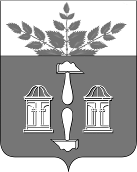 АДМИНИСТРАЦИЯ МУНИЦИПАЛЬНОГО ОБРАЗОВАНИЯ ЩЁКИНСКИЙ РАЙОН ПОСТАНОВЛЕНИЕО внесении изменения в постановление администрации Щекинского района от 10.01.2022 № 1-22 «Об утверждении муниципальной программы муниципального образования Щекинский район «Доступная среда»В соответствии с Федеральным законом от 06.10.2003 № 131-ФЗ «Об общих принципах организации местного самоуправления в Российской Федерации», решением Собрания представителей Щекинского района          от 18.12.2023 № 5/38 «О бюджете муниципального образования Щекинский район на 2024 год и на плановый период 2025 и 2026 годов», постановлением администрации Щекинского района от 01.12.2021 № 12-1550 «О порядке разработки, реализации и оценки эффективности муниципальных программ муниципального образования Щекинский район», Уставом муниципального образования Щекинский район администрация Щекинского района ПОСТАНОВЛЯЕТ:1. Внести изменение в постановление администрации Щекинского района от 10.01.2022  № 1-22 «Об утверждении муниципальной программы муниципального образования Щекинский район «Доступная среда», изложив приложение в новой редакции (приложение). 2. Настоящее постановление обнародовать путем размещения на официальном Портале муниципального образования Щекинский район и на информационном стенде администрации Щекинского района по адресу: Ленина пл., д. 1, г. Щекино, Тульская область.3. Настоящее постановление вступает в силу со дня официального обнародования.МУНИЦИПАЛЬНАЯ ПРОГРАММА муниципального образования Щекинский район «Доступная среда» ПАСПОРТ муниципальной программы «Доступная среда»Основные положенияПоказатели муниципальной программы «Доступная среда»Структура муниципальной программы «Доступная среда»Финансовое обеспечение муниципальной программы «Доступная среда»________________________________________________________________________Приложение № 1к муниципальной программе«Доступная среда» Паспорт комплекса процессных мероприятиймуниципальной программы «Мероприятия по формированию доступной среды для инвалидов и маломобильных групп населения»___________________________________________________Перечень мероприятий (результатов) комплекса процессных мероприятий______________________________________________________________________Характеристикапоказателей результативности муниципальной программы «Доступная среда»_________________________________________________от  №  Глава администрации муниципального образования Щёкинский районА.С. ГамбургПриложениек постановлению администрациимуниципального образованияЩекинский районот____________  № ________ УТВЕРЖДЕНАпостановлением администрациимуниципального образованияЩекинский районот  10.01.2022  №  1 - 22Ответственный исполнитель (соисполнитель, участник) программыкомитет по культуре, молодежной политике и спорту(комитет по образованию, МКУ «ХЭУ Щекинского района»)Период реализации2022-2030Цель (цели) программы Обеспечение доступности муниципальных  объектов социальной инфраструктуры (объекты учреждений образования, культуры, физической культуры и спорта, молодежной политики; административных зданий)Объемы финансирования программы Всего –20 091,5 тыс. руб., в том числе по годам:2022 год – 1320,0 тыс. руб.2023 год – 1545,6 тыс. руб.2024 год – 2706,6 тыс. руб.2025 год – 4519,3 тыс. руб.2026 год – 5600,0 тыс. руб.2027 год – 1100,0 тыс. руб.2028 год – 1100,0 тыс. руб.2029 год – 1100,0 тыс. руб.2030 год – 1100,0 тыс. руб.средства бюджета МО Щекинский район 20 091,5 тыс. руб., в том числе по годам:2022 год – 1320,0 тыс. руб.2023 год – 1545,6 тыс. руб.2024 год – 2706,6 тыс. руб.2025 год – 4519,3 тыс. руб.2026 год – 5600,0 тыс. руб.2027 год – 1100,0 тыс. руб.2028 год – 1100,0 тыс. руб.2029 год – 1100,0 тыс. руб.2030 год – 1100,0 тыс. руб.№п/пНаименование структурного элемента программы/задачи структурного элемента программыНаименование показателя Единица измере-нияВес целе-вого пока-зателяБазовое значе-ние показа-теляЦелевые значения показателей Целевые значения показателей Целевые значения показателей Целевые значения показателей Целевые значения показателей Целевые значения показателей Целевые значения показателей Целевые значения показателей Целевые значения показателей Ответственный за достижение показателяПлановое значение показателяна день окончания действия программы№п/пНаименование структурного элемента программы/задачи структурного элемента программыНаименование показателя Единица измере-нияВес целе-вого пока-зателяБазовое значе-ние показа-теля202220232024202520262027202820292030Ответственный за достижение показателяПлановое значение показателяна день окончания действия программы1234567891011121314151617Цель: Обеспечение доступности муниципальных  объектов социальной инфраструктуры (объекты учреждений образования, культуры, физической культуры и спорта, молодежной политики; административных зданий)Цель: Обеспечение доступности муниципальных  объектов социальной инфраструктуры (объекты учреждений образования, культуры, физической культуры и спорта, молодежной политики; административных зданий)Цель: Обеспечение доступности муниципальных  объектов социальной инфраструктуры (объекты учреждений образования, культуры, физической культуры и спорта, молодежной политики; административных зданий)Цель: Обеспечение доступности муниципальных  объектов социальной инфраструктуры (объекты учреждений образования, культуры, физической культуры и спорта, молодежной политики; административных зданий)Цель: Обеспечение доступности муниципальных  объектов социальной инфраструктуры (объекты учреждений образования, культуры, физической культуры и спорта, молодежной политики; административных зданий)Цель: Обеспечение доступности муниципальных  объектов социальной инфраструктуры (объекты учреждений образования, культуры, физической культуры и спорта, молодежной политики; административных зданий)Цель: Обеспечение доступности муниципальных  объектов социальной инфраструктуры (объекты учреждений образования, культуры, физической культуры и спорта, молодежной политики; административных зданий)Цель: Обеспечение доступности муниципальных  объектов социальной инфраструктуры (объекты учреждений образования, культуры, физической культуры и спорта, молодежной политики; административных зданий)Цель: Обеспечение доступности муниципальных  объектов социальной инфраструктуры (объекты учреждений образования, культуры, физической культуры и спорта, молодежной политики; административных зданий)Цель: Обеспечение доступности муниципальных  объектов социальной инфраструктуры (объекты учреждений образования, культуры, физической культуры и спорта, молодежной политики; административных зданий)Цель: Обеспечение доступности муниципальных  объектов социальной инфраструктуры (объекты учреждений образования, культуры, физической культуры и спорта, молодежной политики; административных зданий)Цель: Обеспечение доступности муниципальных  объектов социальной инфраструктуры (объекты учреждений образования, культуры, физической культуры и спорта, молодежной политики; административных зданий)Цель: Обеспечение доступности муниципальных  объектов социальной инфраструктуры (объекты учреждений образования, культуры, физической культуры и спорта, молодежной политики; административных зданий)Цель: Обеспечение доступности муниципальных  объектов социальной инфраструктуры (объекты учреждений образования, культуры, физической культуры и спорта, молодежной политики; административных зданий)Цель: Обеспечение доступности муниципальных  объектов социальной инфраструктуры (объекты учреждений образования, культуры, физической культуры и спорта, молодежной политики; административных зданий)Цель: Обеспечение доступности муниципальных  объектов социальной инфраструктуры (объекты учреждений образования, культуры, физической культуры и спорта, молодежной политики; административных зданий)Цель: Обеспечение доступности муниципальных  объектов социальной инфраструктуры (объекты учреждений образования, культуры, физической культуры и спорта, молодежной политики; административных зданий)1.1.Комплекс процессных мероприятий «Мероприятия по формированию доступной среды для инвалидов и маломобильных групп населения»Комплекс процессных мероприятий «Мероприятия по формированию доступной среды для инвалидов и маломобильных групп населения»1.1.1.Задача № 1:Организация доступности  для маломобильных групп населения в учреждениях, подведомственных комитету культуры, молодежной политики и спортуДоля муниципальных объектов в сфере культуры, доступных для инвалидов, в общем количестве муниципальных объектов в сфере культуры, финансируемых из бюджета МО Щекинский районпроцент0,413,017,417,421,726,126,130,430,434,834,8Комитет по культуре, молодежной политике и спорту34,81.1.2.Задача № 2: Создание в образователь-ных учреждениях универсальной, безбарьерной среды, позволяющей обеспечить полноценную интеграцию детей-инвалидовДоля муниципальных объектов образовательных организаций, в которых создана универсальная безбарьерная среда для инклюзивного образования детей-инвалидов в общем количестве муниципальных объектов образовательных организаций процент0,414,514,514,516,217,518,920,321,623,024,3Комитет по образованию24,31.1.3.Задача№3:Формирование позитивного общественного мнения к проблемам инвалидовДоля инвалидов, принявших участие в культурно-массовых, спортивных мероприятиях, в общей численности инвалидов Щекинского района (в течение года)процент0,25,78,19,310,411,612,712,812,812,912,9Комитет по культуре, молодежной политике и спорту12,9Задача структурного элементаКраткое описание ожидаемых эффектов от реализации задачи структурного элементаКраткое описание ожидаемых эффектов от реализации задачи структурного элементаСвязь с показателемКомплекс процессных мероприятий «Мероприятия по формированию доступной среды для инвалидов и маломобильных групп населения»Комплекс процессных мероприятий «Мероприятия по формированию доступной среды для инвалидов и маломобильных групп населения»Комплекс процессных мероприятий «Мероприятия по формированию доступной среды для инвалидов и маломобильных групп населения»Комплекс процессных мероприятий «Мероприятия по формированию доступной среды для инвалидов и маломобильных групп населения»Председатель комитета по культуре, молодежной политики и спортуПредседатель комитета по культуре, молодежной политики и спорту2022-20302022-2030Организация доступности  для маломобильных групп населения в учреждениях, подведомственных комитету культуры, молодежной политики и спортуувеличение доли муниципальных объектов в сфере культуры, доступных для инвалидовувеличение доли муниципальных объектов в сфере культуры, доступных для инвалидовДоля муниципальных объектов в сфере культуры, доступных для инвалидов, в общем количестве муниципальных объектов в сфере культуры, финансируемых из бюджета МО Щекинский районФормирование позитивного общественного мнения к проблемам инвалидовувеличение доли инвалидов, принявших участие в областных и районных мероприятиях.увеличение доли инвалидов, принявших участие в областных и районных мероприятиях.Доля инвалидов, принявших участие в культурно-массовых, спортивных мероприятиях, в общей численности инвалидов Щекинского района (в течение года)Председатель комитета по образованиюПредседатель комитета по образованию2022-20302022-2030Создание в образовательных учреждениях универсальной, безбарьерной среды, позволяющей обеспечить полноценную интеграцию детей-инвалидовувеличение доли муниципальных объектов в сфере образования, доступных для инвалидовувеличение доли муниципальных объектов в сфере образования, доступных для инвалидовДоля муниципальных объектов образовательных организаций, в которых создана универсальная безбарьерная среда для инклюзивного образования детей-инвалидов в общем количестве муниципальных объектов образовательных организацийДиректор МКУ «ХЭУ Щекинского района»Директор МКУ «ХЭУ Щекинского района»2022-20302022-2030Адаптация административных зданий для беспрепятственного доступа и получения услуг инвалидами и другими МГНобеспечена доступность здания для получения муниципальных услуг инвалидами и другими МГНобеспечена доступность здания для получения муниципальных услуг инвалидами и другими МГН-Комплекс процессных мероприятий «Мероприятия по формированию доступной среды для инвалидов и маломобильных групп населения»Объем финансового обеспечения по годам реализации, тыс.рублейОбъем финансового обеспечения по годам реализации, тыс.рублейОбъем финансового обеспечения по годам реализации, тыс.рублейОбъем финансового обеспечения по годам реализации, тыс.рублейОбъем финансового обеспечения по годам реализации, тыс.рублейОбъем финансового обеспечения по годам реализации, тыс.рублейОбъем финансового обеспечения по годам реализации, тыс.рублейОбъем финансового обеспечения по годам реализации, тыс.рублейОбъем финансового обеспечения по годам реализации, тыс.рублейОбъем финансового обеспечения по годам реализации, тыс.рублейКомплекс процессных мероприятий «Мероприятия по формированию доступной среды для инвалидов и маломобильных групп населения»202220232024202520262027202820292020Всего1234567891011Всего по муниципальной программе,1320,01545,62706,64519,35600,01100,01100,01100,01100,020 091,5в том числесредства федерального бюджета0000000000средства бюджета Тульской области0000000000Бюджет муниципального образования Щекинский район1320,01545,62706,64519,35600,01100,01100,01100,01100,020 091,5Внебюджетные источники0000000000Ответственный исполнитель (соисполнитель) комплекса процессных мероприятийКомитет по культуре, молодежной политике и спорту, комитет по образованию,МКУ «Хозяйственно-эксплуатационное управление Щекинского района»Задачи комплекса процессных мероприятий программы1) Организация доступности для маломобильных групп населения в учреждениях, подведомственных комитету культуры, молодежной политики и спорту;2) Создание в образовательных учреждениях универсальной, безбарьерной среды, позволяющей обеспечить полноценную интеграцию детей-инвалидов;3) Формирование позитивного общественного мнения к проблемам инвалидов;4) Адаптация административных зданий для беспрепятственного доступа и получения услуг инвалидами и другими МГНОжидаемый непосредственный результат1) увеличение доли муниципальных объектов в сфере образования, доступных для инвалидов; 2) увеличение доли муниципальных объектов в сфере культуры, доступных для инвалидов;3) увеличение доли инвалидов, принявших участие в областных и районных мероприятиях;4) обеспечена доступность здания для получения муниципальных услуг инвалидами и другими МГН.Объемы финансового обеспечения за весь период реализации, тыс.рублей 20 091,5 тыс. рублей№п/пНаименование мероприятия (результата)Ответственный исполнитель (соисполнитель, участник)Год реализацииОбъем финансового обеспечения (тыс.ру.)Объем финансового обеспечения (тыс.ру.)Объем финансового обеспечения (тыс.ру.)№п/пНаименование мероприятия (результата)Ответственный исполнитель (соисполнитель, участник)Год реализацииВсегов том числе по источникам:в том числе по источникам:№п/пНаименование мероприятия (результата)Ответственный исполнитель (соисполнитель, участник)Год реализацииВсегоБюджет Тульской областиБюджет МО Щекинский район1234567Организация доступности  для маломобильных групп населения в учреждениях, подведомственных комитету культуры, молодежной политики и спортуОрганизация доступности  для маломобильных групп населения в учреждениях, подведомственных комитету культуры, молодежной политики и спортуОрганизация доступности  для маломобильных групп населения в учреждениях, подведомственных комитету культуры, молодежной политики и спортуОрганизация доступности  для маломобильных групп населения в учреждениях, подведомственных комитету культуры, молодежной политики и спортуОрганизация доступности  для маломобильных групп населения в учреждениях, подведомственных комитету культуры, молодежной политики и спортуОрганизация доступности  для маломобильных групп населения в учреждениях, подведомственных комитету культуры, молодежной политики и спортуОрганизация доступности  для маломобильных групп населения в учреждениях, подведомственных комитету культуры, молодежной политики и спорту1.Адаптация муниципальных объектов учреждений, подведомственных комитету культуры, молодежной политики и спортуКомитет по культуре, молодежной политике и спорту2022750,00750,01.Адаптация муниципальных объектов учреждений, подведомственных комитету культуры, молодежной политики и спортуКомитет по культуре, молодежной политике и спорту2023705,00705,01.Адаптация муниципальных объектов учреждений, подведомственных комитету культуры, молодежной политики и спортуКомитет по культуре, молодежной политике и спорту2024106,60106,61.Адаптация муниципальных объектов учреждений, подведомственных комитету культуры, молодежной политики и спортуКомитет по культуре, молодежной политике и спорту2025919,30919,31.Адаптация муниципальных объектов учреждений, подведомственных комитету культуры, молодежной политики и спортуКомитет по культуре, молодежной политике и спорту20260001.Адаптация муниципальных объектов учреждений, подведомственных комитету культуры, молодежной политики и спортуКомитет по культуре, молодежной политике и спорту20270001.Адаптация муниципальных объектов учреждений, подведомственных комитету культуры, молодежной политики и спортуКомитет по культуре, молодежной политике и спорту20280001.Адаптация муниципальных объектов учреждений, подведомственных комитету культуры, молодежной политики и спортуКомитет по культуре, молодежной политике и спорту20290001.Адаптация муниципальных объектов учреждений, подведомственных комитету культуры, молодежной политики и спортуКомитет по культуре, молодежной политике и спорту20300     0	02.Организация и проведение культурно-массовых, спортивных мероприятий для инвалидовКомитет по культуре, молодежной политике и спорту202270,0070,02.Организация и проведение культурно-массовых, спортивных мероприятий для инвалидовКомитет по культуре, молодежной политике и спорту2023100,00100,02.Организация и проведение культурно-массовых, спортивных мероприятий для инвалидовКомитет по культуре, молодежной политике и спорту2024100,00100,02.Организация и проведение культурно-массовых, спортивных мероприятий для инвалидовКомитет по культуре, молодежной политике и спорту2025100,00100,02.Организация и проведение культурно-массовых, спортивных мероприятий для инвалидовКомитет по культуре, молодежной политике и спорту2026100,00100,02.Организация и проведение культурно-массовых, спортивных мероприятий для инвалидовКомитет по культуре, молодежной политике и спорту2027100,00100,02.Организация и проведение культурно-массовых, спортивных мероприятий для инвалидовКомитет по культуре, молодежной политике и спорту2028100,00100,02.Организация и проведение культурно-массовых, спортивных мероприятий для инвалидовКомитет по культуре, молодежной политике и спорту2029100,00100,02.Организация и проведение культурно-массовых, спортивных мероприятий для инвалидовКомитет по культуре, молодежной политике и спорту2030100,00100,03.Обеспечение в образовательных организациях универсальной безбарьерной среды для инклюзивного образования детей с ограниченными возможностями здоровьяКомитет по образованию20220,000,03.Обеспечение в образовательных организациях универсальной безбарьерной среды для инклюзивного образования детей с ограниченными возможностями здоровьяКомитет по образованию2023480,60480,63.Обеспечение в образовательных организациях универсальной безбарьерной среды для инклюзивного образования детей с ограниченными возможностями здоровьяКомитет по образованию20242300,002300,03.Обеспечение в образовательных организациях универсальной безбарьерной среды для инклюзивного образования детей с ограниченными возможностями здоровьяКомитет по образованию20253000,003000,03.Обеспечение в образовательных организациях универсальной безбарьерной среды для инклюзивного образования детей с ограниченными возможностями здоровьяКомитет по образованию20265000,005000,03.Обеспечение в образовательных организациях универсальной безбарьерной среды для инклюзивного образования детей с ограниченными возможностями здоровьяКомитет по образованию20271000,001000,03.Обеспечение в образовательных организациях универсальной безбарьерной среды для инклюзивного образования детей с ограниченными возможностями здоровьяКомитет по образованию20281000,001000,03.Обеспечение в образовательных организациях универсальной безбарьерной среды для инклюзивного образования детей с ограниченными возможностями здоровьяКомитет по образованию20291000,001000,03.Обеспечение в образовательных организациях универсальной безбарьерной среды для инклюзивного образования детей с ограниченными возможностями здоровьяКомитет по образованию20301000,001000,04.Адаптация административных зданий для беспрепятственного доступа и получения муниципальных услуг инвалидами и другими МГН МКУ «Хозяйственно-эксплуатационное управление Щекинского района»2022500,00500,04.Адаптация административных зданий для беспрепятственного доступа и получения муниципальных услуг инвалидами и другими МГН МКУ «Хозяйственно-эксплуатационное управление Щекинского района»2023260,00260,04.Адаптация административных зданий для беспрепятственного доступа и получения муниципальных услуг инвалидами и другими МГН МКУ «Хозяйственно-эксплуатационное управление Щекинского района»2024200,00200,04.Адаптация административных зданий для беспрепятственного доступа и получения муниципальных услуг инвалидами и другими МГН МКУ «Хозяйственно-эксплуатационное управление Щекинского района»2025500,00500,04.Адаптация административных зданий для беспрепятственного доступа и получения муниципальных услуг инвалидами и другими МГН МКУ «Хозяйственно-эксплуатационное управление Щекинского района»2026500,00500,04.Адаптация административных зданий для беспрепятственного доступа и получения муниципальных услуг инвалидами и другими МГН МКУ «Хозяйственно-эксплуатационное управление Щекинского района»20270004.Адаптация административных зданий для беспрепятственного доступа и получения муниципальных услуг инвалидами и другими МГН МКУ «Хозяйственно-эксплуатационное управление Щекинского района»20280004.Адаптация административных зданий для беспрепятственного доступа и получения муниципальных услуг инвалидами и другими МГН МКУ «Хозяйственно-эксплуатационное управление Щекинского района»20290004.Адаптация административных зданий для беспрепятственного доступа и получения муниципальных услуг инвалидами и другими МГН МКУ «Хозяйственно-эксплуатационное управление Щекинского района»2030000Приложение № 2к муниципальной программе«Доступная среда»Наименование показателя Единица измеренияАлгоритм формирования показателя Описание системы мониторинга показателя *Доля муниципальных объектов в сфере культуры, доступных для инвалидов, в общем количестве муниципальных объектов в сфере культуры, финансируемых из бюджета МО Щекинский районпроцентЗначение показателя определяется как отношение количества доступных для инвалидов муниципальных объектов культуры,  финансируемых из бюджета МО Щекинский район, на конец отчетного периодак  общему   количеству   муниципальных объектов культуры, финансируемых из бюджета МО Щекинский район, на конец отчетного периодаОтветственным исполнителем за проведения мониторинга показателя является комитет по культуре, молодежной политике и спортуДоля муниципальных объектов образовательных организаций, в которых создана универсальная безбарьерная среда для инклюзивного образования детей-инвалидов в общем количестве муниципальных объектов образовательных организаций процентЗначение показателя определяется как отношение количества доступных для детей-инвалидов муниципальных объектов образования на конец отчетного периода к общему   количеству муниципальных объектов образования на конец отчетного периодаОтветственным исполнителем за проведения мониторинга показателя является комитет по образованиюДоля инвалидов, принявших участие в культурно-массовых, спортивных мероприятиях, в общей численности инвалидов Щекинского района (в течение года)процентЗначение показателя определяется как отношение численности инвалидов, принявших участие в культурно-массовых мероприятиях, на конец отчетного периода к  общей численности инвалидов, проживающих в Щекинском районе на конец отчетного периодаОтветственным исполнителем за проведения мониторинга показателя является комитет по культуре, молодежной политике и спорту.Мониторинг по данному показателю проводится 1 раз в год в начале года, предшествующего отчетному.